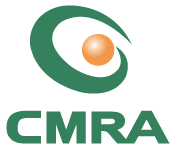 至中国北京国贸展厅 1、2号馆及序厅观展人员信息（请您完整填写信息，盖章后生效）中国有色金属工业协会再生金属分会       China Nonferrous Metals Industry Association Recycling Metal Branch公司名称：公司名称：公司名称：公司名称：公司名称：公司名称：公司名称：公司名称：电话：电话：地址：地址：地址：地址：地址：地址：地址：地址：邮编：邮编：公司网址：公司网址：公司网址：公司网址：公司网址：公司网址：公司网址：公司网址：传真：传真：会员类型□副会长  □常务理事  □理事  □会员  □非会员□副会长  □常务理事  □理事  □会员  □非会员□副会长  □常务理事  □理事  □会员  □非会员□副会长  □常务理事  □理事  □会员  □非会员□副会长  □常务理事  □理事  □会员  □非会员□副会长  □常务理事  □理事  □会员  □非会员□副会长  □常务理事  □理事  □会员  □非会员□副会长  □常务理事  □理事  □会员  □非会员□副会长  □常务理事  □理事  □会员  □非会员企业类型□拆解  □加工  □贸易(注明)            □行业协会□设备(注明)            □科研机构(注明)            □媒体(注明)                 □其他(注明)           □拆解  □加工  □贸易(注明)            □行业协会□设备(注明)            □科研机构(注明)            □媒体(注明)                 □其他(注明)           □拆解  □加工  □贸易(注明)            □行业协会□设备(注明)            □科研机构(注明)            □媒体(注明)                 □其他(注明)           □拆解  □加工  □贸易(注明)            □行业协会□设备(注明)            □科研机构(注明)            □媒体(注明)                 □其他(注明)           □拆解  □加工  □贸易(注明)            □行业协会□设备(注明)            □科研机构(注明)            □媒体(注明)                 □其他(注明)           □拆解  □加工  □贸易(注明)            □行业协会□设备(注明)            □科研机构(注明)            □媒体(注明)                 □其他(注明)           □拆解  □加工  □贸易(注明)            □行业协会□设备(注明)            □科研机构(注明)            □媒体(注明)                 □其他(注明)           □拆解  □加工  □贸易(注明)            □行业协会□设备(注明)            □科研机构(注明)            □媒体(注明)                 □其他(注明)           □拆解  □加工  □贸易(注明)            □行业协会□设备(注明)            □科研机构(注明)            □媒体(注明)                 □其他(注明)           专业观众注册流程：填写登记表—缴纳参观费—发送观众回执表—凭观众回执表及名片领取证件资料—观展及现场抽奖活动专业观众注册流程：填写登记表—缴纳参观费—发送观众回执表—凭观众回执表及名片领取证件资料—观展及现场抽奖活动专业观众注册流程：填写登记表—缴纳参观费—发送观众回执表—凭观众回执表及名片领取证件资料—观展及现场抽奖活动专业观众注册流程：填写登记表—缴纳参观费—发送观众回执表—凭观众回执表及名片领取证件资料—观展及现场抽奖活动专业观众注册流程：填写登记表—缴纳参观费—发送观众回执表—凭观众回执表及名片领取证件资料—观展及现场抽奖活动专业观众注册流程：填写登记表—缴纳参观费—发送观众回执表—凭观众回执表及名片领取证件资料—观展及现场抽奖活动专业观众注册流程：填写登记表—缴纳参观费—发送观众回执表—凭观众回执表及名片领取证件资料—观展及现场抽奖活动专业观众注册流程：填写登记表—缴纳参观费—发送观众回执表—凭观众回执表及名片领取证件资料—观展及现场抽奖活动专业观众注册流程：填写登记表—缴纳参观费—发送观众回执表—凭观众回执表及名片领取证件资料—观展及现场抽奖活动专业观众注册流程：填写登记表—缴纳参观费—发送观众回执表—凭观众回执表及名片领取证件资料—观展及现场抽奖活动姓名（先生/女士）姓名（先生/女士）姓名（先生/女士）部门/职位手机电话、传真电话、传真QQ、MSN、E-mailQQ、MSN、E-mailQQ、MSN、E-mail*预注册专业观众可于8日18-19点在展厅内享用简餐，为了保证用餐质量，避免浪费，请您标明是否用餐，为保证用餐健康，谢绝外卖入场。是否需要提供展览标准用餐：是□   否□*预注册专业观众可于8日18-19点在展厅内享用简餐，为了保证用餐质量，避免浪费，请您标明是否用餐，为保证用餐健康，谢绝外卖入场。是否需要提供展览标准用餐：是□   否□*预注册专业观众可于8日18-19点在展厅内享用简餐，为了保证用餐质量，避免浪费，请您标明是否用餐，为保证用餐健康，谢绝外卖入场。是否需要提供展览标准用餐：是□   否□*预注册专业观众可于8日18-19点在展厅内享用简餐，为了保证用餐质量，避免浪费，请您标明是否用餐，为保证用餐健康，谢绝外卖入场。是否需要提供展览标准用餐：是□   否□*预注册专业观众可于8日18-19点在展厅内享用简餐，为了保证用餐质量，避免浪费，请您标明是否用餐，为保证用餐健康，谢绝外卖入场。是否需要提供展览标准用餐：是□   否□*预注册专业观众可于8日18-19点在展厅内享用简餐，为了保证用餐质量，避免浪费，请您标明是否用餐，为保证用餐健康，谢绝外卖入场。是否需要提供展览标准用餐：是□   否□*预注册专业观众可于8日18-19点在展厅内享用简餐，为了保证用餐质量，避免浪费，请您标明是否用餐，为保证用餐健康，谢绝外卖入场。是否需要提供展览标准用餐：是□   否□*预注册专业观众可于8日18-19点在展厅内享用简餐，为了保证用餐质量，避免浪费，请您标明是否用餐，为保证用餐健康，谢绝外卖入场。是否需要提供展览标准用餐：是□   否□*预注册专业观众可于8日18-19点在展厅内享用简餐，为了保证用餐质量，避免浪费，请您标明是否用餐，为保证用餐健康，谢绝外卖入场。是否需要提供展览标准用餐：是□   否□*预注册专业观众可于8日18-19点在展厅内享用简餐，为了保证用餐质量，避免浪费，请您标明是否用餐，为保证用餐健康，谢绝外卖入场。是否需要提供展览标准用餐：是□   否□观展费用观展费用凡报名参观企业及个人需缴纳观展费，RMB1000元/人（展览会刊、精美礼品、8日晚餐、现场抽奖）凡报名参观企业及个人需缴纳观展费，RMB1000元/人（展览会刊、精美礼品、8日晚餐、现场抽奖）凡报名参观企业及个人需缴纳观展费，RMB1000元/人（展览会刊、精美礼品、8日晚餐、现场抽奖）凡报名参观企业及个人需缴纳观展费，RMB1000元/人（展览会刊、精美礼品、8日晚餐、现场抽奖）凡报名参观企业及个人需缴纳观展费，RMB1000元/人（展览会刊、精美礼品、8日晚餐、现场抽奖）凡报名参观企业及个人需缴纳观展费，RMB1000元/人（展览会刊、精美礼品、8日晚餐、现场抽奖）凡报名参观企业及个人需缴纳观展费，RMB1000元/人（展览会刊、精美礼品、8日晚餐、现场抽奖）凡报名参观企业及个人需缴纳观展费，RMB1000元/人（展览会刊、精美礼品、8日晚餐、现场抽奖）观展费用观展费用小写：□RMB1000元/人×     人，计RMB          ，大写：                              人民币小写：□RMB1000元/人×     人，计RMB          ，大写：                              人民币小写：□RMB1000元/人×     人，计RMB          ，大写：                              人民币小写：□RMB1000元/人×     人，计RMB          ，大写：                              人民币小写：□RMB1000元/人×     人，计RMB          ，大写：                              人民币小写：□RMB1000元/人×     人，计RMB          ，大写：                              人民币小写：□RMB1000元/人×     人，计RMB          ，大写：                              人民币小写：□RMB1000元/人×     人，计RMB          ，大写：                              人民币备注备注* 每家参展企业可获赠20名免费资格(需要前回传报名表，登记注册)* 咨询电话：010-82298684    传真:010-82298548* 网站：www.chinacmra.org   E-mail:cmra@chinacmra.org * 付费观众前登记报名，您将获得观众回执表，您所登记信息将印刷在会刊上* 每家参展企业可获赠20名免费资格(需要前回传报名表，登记注册)* 咨询电话：010-82298684    传真:010-82298548* 网站：www.chinacmra.org   E-mail:cmra@chinacmra.org * 付费观众前登记报名，您将获得观众回执表，您所登记信息将印刷在会刊上* 每家参展企业可获赠20名免费资格(需要前回传报名表，登记注册)* 咨询电话：010-82298684    传真:010-82298548* 网站：www.chinacmra.org   E-mail:cmra@chinacmra.org * 付费观众前登记报名，您将获得观众回执表，您所登记信息将印刷在会刊上* 每家参展企业可获赠20名免费资格(需要前回传报名表，登记注册)* 咨询电话：010-82298684    传真:010-82298548* 网站：www.chinacmra.org   E-mail:cmra@chinacmra.org * 付费观众前登记报名，您将获得观众回执表，您所登记信息将印刷在会刊上* 每家参展企业可获赠20名免费资格(需要前回传报名表，登记注册)* 咨询电话：010-82298684    传真:010-82298548* 网站：www.chinacmra.org   E-mail:cmra@chinacmra.org * 付费观众前登记报名，您将获得观众回执表，您所登记信息将印刷在会刊上* 每家参展企业可获赠20名免费资格(需要前回传报名表，登记注册)* 咨询电话：010-82298684    传真:010-82298548* 网站：www.chinacmra.org   E-mail:cmra@chinacmra.org * 付费观众前登记报名，您将获得观众回执表，您所登记信息将印刷在会刊上* 每家参展企业可获赠20名免费资格(需要前回传报名表，登记注册)* 咨询电话：010-82298684    传真:010-82298548* 网站：www.chinacmra.org   E-mail:cmra@chinacmra.org * 付费观众前登记报名，您将获得观众回执表，您所登记信息将印刷在会刊上* 每家参展企业可获赠20名免费资格(需要前回传报名表，登记注册)* 咨询电话：010-82298684    传真:010-82298548* 网站：www.chinacmra.org   E-mail:cmra@chinacmra.org * 付费观众前登记报名，您将获得观众回执表，您所登记信息将印刷在会刊上同期发布产品同期发布产品国际再生金属展览交易会会刊（售价1000元人民币）国际再生金属展览交易会会刊（售价1000元人民币）国际再生金属展览交易会会刊（售价1000元人民币）国际再生金属展览交易会会刊（售价1000元人民币）国际再生金属展览交易会会刊（售价1000元人民币）国际再生金属展览交易会会刊（售价1000元人民币）国际再生金属展览交易会会刊（售价1000元人民币）国际再生金属展览交易会会刊（售价1000元人民币）预订（现场发售）预订（现场发售）是□（数量         本）     否□是□（数量         本）     否□是□（数量         本）     否□是□（数量         本）     否□是□（数量         本）     否□是□（数量         本）     否□是□（数量         本）     否□是□（数量         本）     否□展商邀请免费观展观众需完整填写以下信息（加盖本单位公章及邀请单位公章），不含会刊及餐费展商邀请免费观展观众需完整填写以下信息（加盖本单位公章及邀请单位公章），不含会刊及餐费展商邀请免费观展观众需完整填写以下信息（加盖本单位公章及邀请单位公章），不含会刊及餐费展商邀请免费观展观众需完整填写以下信息（加盖本单位公章及邀请单位公章），不含会刊及餐费展商邀请免费观展观众需完整填写以下信息（加盖本单位公章及邀请单位公章），不含会刊及餐费展商邀请免费观展观众需完整填写以下信息（加盖本单位公章及邀请单位公章），不含会刊及餐费展商邀请免费观展观众需完整填写以下信息（加盖本单位公章及邀请单位公章），不含会刊及餐费展商邀请免费观展观众需完整填写以下信息（加盖本单位公章及邀请单位公章），不含会刊及餐费展商邀请免费观展观众需完整填写以下信息（加盖本单位公章及邀请单位公章），不含会刊及餐费展商邀请免费观展观众需完整填写以下信息（加盖本单位公章及邀请单位公章），不含会刊及餐费展商名称（邀请单位）：展商名称（邀请单位）：展商名称（邀请单位）：展商名称（邀请单位）：展商名称（邀请单位）：展商名称（邀请单位）：展位号：展位号：展位号：联系人：展商盖章：展商盖章：展商盖章：展商盖章：展商盖章：展商盖章：参观企业盖章：参观企业盖章：参观企业盖章：参观企业盖章：